様式第8号(第26条、第32条、第36条、第37条関係)令和　　年　　月　　日　　福島市長 殿住所　　　　　　　　　　　　　　　　届出者　　　　　　　　　　　　　　　　　　　　　　　氏名又は名称　　　　　　　　　　　　　　　　法人にあっては、その代表者の氏名　　　　　　　　　　　　　　　 福島県生活環境の保全等に関する条例第30条第1項、第41条第1項、第43条第1項 又は第43条第3項(第31条第1項、第32条第1項、第44条)の規定により、次のとおり届け出ます。備考　1　用紙の大きさは、日本産業規格A列4番とすること。　2　排水指定施設(特定施設)の種類の欄及び有害物質使用排水指定施設(法定外有害物質使用特定施設)の種類の欄には、福島県生活環境の保全等に関する条例施行規則(平成8年福島県規則第75号)第20条に掲げる号番号及び名称(特定施設にあっては、水質汚濁防止法施行令(昭和46年政令第188号)別表第1に掲げる号番号及び名称)を記入すること。 　3　※印の欄は、記入しないこと。 　4　変更の届出の場合には、変更のある部分について、変更前及び変更後の内容を対照させること。　5　業種については、日本標準産業分類の分類表に定められた細分類により記入すること。排水指定施設特定施設有害物質使用排水指定施設法定外有害物質使用特定施設設置(使用・変更)届出書工場又は事業場の名称工場又は事業場の名称※整理番号工場又は事業場の所在地工場又は事業場の所在地※受付年月日年　　月　　日第条第１項及び第条第１項関係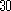 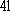 排水指定施設(特定施設)の種類※施設番号第条第１項及び第条第１項関係排水指定施設(特定施設)の構造別紙1のとおり※審査結果第条第１項及び第条第１項関係排水指定施設(特定施設)の使用の方法別紙2のとおり※備考第条第１項及び第条第１項関係汚水等の処理の方法別紙3のとおり※備考第条第１項及び第条第１項関係指定事業場排出水(特定事業場排出水)の汚染状態及び量別紙4のとおり※備考第条第１項及び第条第１項関係指定事業場排出水(特定事業場排出水)に係る用水及び排水の系統別紙5のとおり※備考第条第１項及び第条第３項関係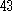 有害物質使用排水指定施設(法定外有害物質使用特定施設)の種類※備考第条第１項及び第条第３項関係有害物質使用排水指定施設(法定外有害物質使用特定施設)の構造別紙6のとおり※備考第条第１項及び第条第３項関係有害物質使用排水指定施設(法定外有害物質使用特定施設)の使用の方法別紙7のとおり※備考第条第１項及び第条第３項関係汚水等の処理の方法別紙8のとおり※備考第条第１項及び第条第３項関係地下浸透水の浸透の方法別紙9のとおり※備考第条第１項及び第条第３項関係地下浸透水に係る用水及び排水の系統別紙10のとおり※備考業種及び事業の内容業種及び事業の内容※備考届出対象事業場名：届出取扱者職・氏名：（連絡先：　　　　　　　　　）